Lekcja wychowawcza 	18.05.2020Temat:” Zwierzę nasz brat” – mój opiekuńczy stosunek do zwierząt.Wysłuchaj nagrania piosenki "Do serca przytul psa, weź na kolana kota”https://www.youtube.com/watch?v=cBpHMZOxodIPierwszym opiekunem zwierząt oraz patronem ekologii od roku 1989 jest św. Franciszek z Asyżu. Franciszek był miłośnikiem przyrody, wierzył, że Bóg stworzył wszystko z miłości. Boże stworzenia nazywał siostrami i braćmiProszę z pierwszej litery swego imienia nazwać pieska na obrazku i pokolorować.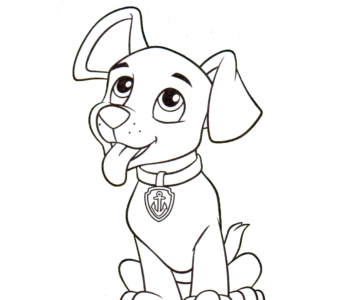 	Rozwiązane zadania proszę przesłać na emalia: bogumilaszt@gmail.comDrodzy rodzice - proszę przypilnować dziecko, aby zadania zostały zrobione i proszę pomóc i zachęcić dziecko do jego wykonania. 